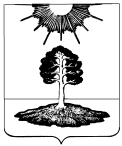 ДУМА закрытого административно-территориальногообразования Солнечный Тверской областиПЯТЫЙ СОЗЫВРЕШЕНИЕО порядке учета предложений и порядкеучастия граждан в обсуждении проекта Решения Думы ЗАТО Солнечный о внесенииизменений и дополнений в Устав ЗАТО СолнечныйС целью обеспечения реализации прав граждан на непосредственное участие в  осуществлении местного самоуправления, учета мнения граждан при разработке нормативных правовых актов ЗАТО Солнечный, в соответствии со статьей 44 Федерального закона от 06.10.2003 № 131-ФЗ «Об общих принципах организации местного самоуправления в Российской Федерации», пунктом 4 статьи 35 Устава ЗАТО Солнечный, Дума ЗАТО СолнечныйРЕШИЛА:1. Проект Решения Думы ЗАТО Солнечный о внесении изменений и дополнений в Устав ЗАТО Солнечный предложить для обсуждения гражданам, проживающим на территории ЗАТО Солнечный, а также в трудовых коллективах предприятий, организаций, учреждений, в общественных организациях, для внесения замечаний по данному проекту.2. Предложения и замечания по проекту  Решения Думы ЗАТО Солнечный о внесении изменений и дополнений в Устав ЗАТО Солнечный направлять на имя главы ЗАТО Солнечный Гаголиной Е.А., в письменном виде, по адресу: 172739, Тверская область, п. Солнечный, ул. Новая, д. 55.3. Срок направления предложений и замечаний по проекту Решения Думы ЗАТО Солнечный о внесении изменений и дополнений в Устав ЗАТО Солнечный – 20 дней со дня опубликования настоящего проекта. 4. Провести публичные слушания в соответствии с Положением о проведении публичных слушаний и общественных обсуждений.4.1. Внести на публичные слушания проект Решения Думы ЗАТО Солнечный о внесении изменений и дополнений в Устав ЗАТО Солнечный..4.2. Публичные слушания провести в зале заседаний администрации ЗАТО Солнечный по адресу: 172739, Тверская область, п. Солнечный, ул. Новая, д. 55, зал заседаний, 10 октября 2018 года, начало: в 17-00 часов.4.3. Довести до сведения граждан, обладающих избирательным правом, цели и задачи публичных слушаний: приведение  Устава ЗАТО Солнечный в соответствие с действующим законодательством.4.4. Образовать комиссию по организации и проведению публичных слушаний, в следующем составе:Яничев А.Г. – заместитель председателя Думы ЗАТО Солнечный, председатель комиссии по организации и проведению публичных слушаний;Члены комиссии:Рузьянова М.А.  – заместитель главы администрации по финансовым вопросам;Балагаева Л.А. – заместитель главы администрации ЗАТО Солнечный по правовым вопросам.5. Настоящее Решение опубликовать в газете «Городомля на Селигере» одновременно с проектом Решения Думы ЗАТО Солнечный о внесении изменений и дополнений в Устав ЗАТО Солнечный.12.09.2018№ 102-5     Глава ЗАТО СолнечныйЕ.А. Гаголина